Open meeting – ChairApprove agenda and minutesOld BusinessDiscussion of creating a Finance CommitteeNew BusinessPrepare for February full council meetingPublic CommentAdjourn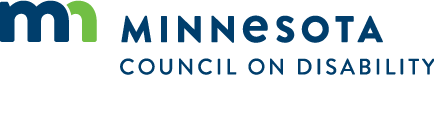 